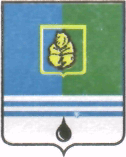 ПОСТАНОВЛЕНИЕАДМИНИСТРАЦИИ ГОРОДА КОГАЛЫМАХанты-Мансийского автономного округа - ЮгрыО внесении изменений в постановление Администрации города Когалыма от 18.12.2017 №2731В соответствии с абзацем вторым пункта 1 статьи 78.1 Бюджетного кодекса Российской Федерации, в целях приведения муниципального правового акта в соответствие с действующим законодательством:1. В приложение к постановлению Администрации города Когалыма               от 18.12.2017 №2731 «Об утверждении Порядка определения объема и условий предоставления субсидий муниципальным бюджетным и автономным учреждениям города Когалыма на иные цели» (далее – Порядок) внести следующие изменения:1.1. пункт 1.3 Порядка изложить в следующей редакции:«1.3. Главные распорядители средств бюджета города предоставляют в Комитет финансов Администрации города Когалыма (далее – Комитет финансов) перечень целей (направления расходования) субсидий на иные цели одновременно с информацией о распределении доведенных предельных объемов бюджетных ассигнований бюджета города Когалыма на очередной финансовый год и плановый период в сроки, установленные постановлением Администрации города Когалыма от 10.06.2015 №1750 «Об утверждении порядка составления проекта бюджета города Когалыма на очередной финансовый год и плановый период».Перечень целей (направлений расходования) субсидий на иные цели (с указанием аналитических кодов субсидий для учета операций с целевыми субсидиями) утверждается приказом Комитета финансов.»;1.2. пункт 3.1 Порядка дополнить абзацем одиннадцатым следующего содержания:«иные условия соглашения с учетом отраслевых особенностей и условий перечисления межбюджетных трансфертов из бюджетов других уровней бюджетной системы Российской Федерации.»;1.3. приложение 4 к Типовой форме соглашения о порядке и условиях предоставления субсидии из бюджета города Когалыма муниципальным бюджетным и автономным учреждениям города Когалыма на иные цели в соответствии с абзацем вторым пункта 1 статьи 78.1 Бюджетного кодекса Российской Федерации изложить согласно приложению к настоящему постановлению.2. Комитету финансов Администрации города Когалыма (М.Г.Рыбачок) направить в юридическое управление Администрации города Когалыма текст постановления и приложение к нему, его реквизиты, сведения об источнике официального опубликования в порядке и сроки, предусмотренные распоряжением Администрации города Когалыма от 19.06.2013 №149-р «О мерах по формированию регистра муниципальных нормативных правовых актов Ханты-Мансийского автономного округа - Югры», для дальнейшего направления в Управление государственной регистрации нормативных правовых актов Аппарата Губернатора Ханты-Мансийского автономного округа - Югры.3. Опубликовать настоящее постановление и приложение к нему в газете «Когалымский вестник» и разместить на официальном сайте Администрации города Когалыма в информационно-телекоммуникационной сети «Интернет» (www.admkogalym.ru).4. Контроль за выполнением постановления возложить на заместителя главы города Когалыма Т.И.Черных.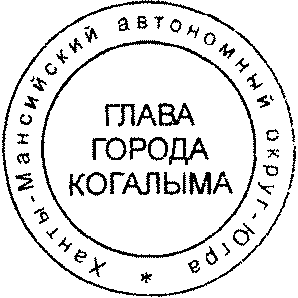 Глава города Когалыма		                                              Н.Н.ПальчиковСогласовано:Подготовлено:Заместитель председателя КФ				   Л.В.СкориковаРазослать: Черных, КФ, УО, ЮУ, УЭ, УКСиМП, ОФЭОиК, МКУ «УЖКХ», Сектор пресс-службы, ООО «Ваш консультант».Приложениек постановлению Администрации города Когалымаот 25.06.2020 №1130Приложение 4к Типовой форме соглашенияо порядке и условиях предоставлениясубсидии из бюджета города Когалымамуниципальным бюджетным и автономнымучреждениям города Когалыма на иные целив соответствии с абзацем вторымпункта 1 статьи 78.1 Бюджетного кодексаРоссийской ФедерацииРАЗМЕРСУБСИДИИ И СРОКИ ЕЕ ПРЕДОСТАВЛЕНИЯОт  «25»июня2020г. № 1130Наименование ГРБИ и (или) структурного подразделения Администрации г. Когалыма ДолжностьФ.И.О.ПодписьКомитет финансов Администрации города КогалымаЮридическое управление Администрации города КогалымаВид субсидийСроки предоставленияСумма (рублей)В том числе за счет межбюджетных трансфертов из бюджетов других уровней бюджетной системы Российской Федерации12341.2.…